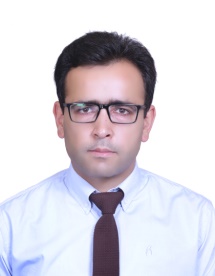 CAREEROBJECTIVE:My career objective is to work with an organization where I can get a chance to utilize my talent and knowledge in the best way. I want to enhance the growth of the organization by my sincerity and diligence. I like to contribute my skills and knowledge about hazards and control concepts along with regulations, seeks to work as a health and safety officer for a leading organization.CAREER PROFILE/SKILLS:Expertise in maintaining all safety measures and norms effectively.Experience in the field of managing safety aspects.Project Planning & Project Managing.Good in Documentation, Record Keeping, Scheduling.Ability to work collegially in a multicultural environment.Ability to work under pressure to meet deadline is prime.PROFESSIONAL WORK EXPERIENCE: Organization:			Oil and Gas Development Company Limited, Pakistan(MultinationalOil and Gas Company)Tenure:				Jan 2017 – Nov 2019Designation:			Safety EngineerResponsibilities:			Health & safety management plans and overseeing the implementation of the same as per the guidelines.Conducting safety inspections/audits for compliance.Conducting audits on hazards & environmental risk assessment, update and ensuring the compliance to legal requirements.Planning, implementing and coordinating practical EHS programs.Providing safe cover by advising and implementing health and safety programs.Ensuring that the EHS Policies are implemented consistently in the workplace.Risk Management.Recommending corrective measures.Coordination of the development & execution of HSE plans.Developed EHS training programs.Accident/incident investigation.Assist and support Site HSE Advisor in organizing and executing HSE programs and all safety related assignments.Advice Project Management teams where required of corrective / preventive actions.Continuously assess and evaluate the risks in the workplace.Assist/support the Site HSE Manager to investigate all accidents, injuries, property damage.Check proper usage and maintenance of PPE and evaluate its effectiveness.Encourage all trades to be safety consciousness through toolbox talk. Ensure that any equipment on site is suitable and provided with necessary valid certificates.Developing and implementing environmental projects that focus on waste management and minimization.Serving as an HSE contact within the facility and provide leadership and technical support on HSE programs in the designated area.Marking hazardous areas with safety posters.Investigating unsafe acts and situations and take measures to prevent recurrences.To follow any other instructions given by Site HSE Manager for the betterment of the project.Facilitate root cause analysis in case of safety emergencies and create appropriate reports to document progress.Responsible to communicate the safety alerts to the entire work force.Attend HSE meetings with client and contractor.Participate in routine HSE activities including corrective actions, investigations and onsite audits.Identify non-conformances, Implementation & improving HSE standards at all levels. Training all employees in matters of HSE.Conduct Safety Induction training.Conducting risk assessment.Identify non-conformances/Initiate preventive action and maintain records. Organization:			Lagan, Technical Associates, Habib Joint Venture LTH JV(Construction Companies at New Benazir Bhutto International Airport Project,       Islamabad)Tenure:				Dec 2013 – Aug 2016Designation:			Safety OfficerResponsibilities:			Ensure of all kinds of safety measures are applied like rigging job, scaffolding inspection etc.Implementing safe system and procedures of job at work place.Ensure waste management control.Ensure the equipment & materials are safe for use.Identify the hazard and control.Monitor the construction activities at high elevations.Develop, implement and monitor the safety procedures.Ensure all reasonable and proper measures are to be applied.Providing report on working conditions to the Senior Officers.Achievements:			Served as member of on and off-hour emergency response team.ACADEMIC EDUCATION:CERTIFICATION/ ADDITIONAL SKILLS:NEBOSH(National Examination Board of Occupational Safety and Health)(2016)International General Certificate IOSH Managing Safely (ACME Institute of Safety Professionals) (2016)OSHA General Industry Standards (ACME Institute of Safety Professionals) (2016) 35 Hours of Project Management Education(Seven Skills) (2017)                TRAININGS & WORKSHOPS:H2S AwarenessConfined Space AwarenessTask Risk AssessmentPermit to WorkPERSONAL INFORMATION:Date of Birth		:	16 March, 1988Driving License		:	NillDEGREE/CERTIFICATIONEXAMINING BODY:YEARMasters in Project ManagementCOMSATS, Islamabad, Pakistan2017Bachelor of GeologyBahria University, Islamabad, Pakistan2013